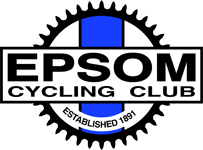 EPSOM CC 10 Mile Time Trial To be held on 29th July 2017 at 06:30 Promoted for and on behalf of Cycling Time Trials under their rules and regulationsHQ: Broadbridge Heath Village Centre, Wickhurst Lane, Broadbridge Heath, Horsham RH12 3LYOrganiser: Richard Gill 16 Beaufort Way Epsom KT17 2PS 079803519441 (race day only)Email open10@epsomcc.co.uk or quercus.gill@ntlworld.com Timekeepers: Principal Timekeeper: Mick Irons   Assistant Timekeeper: Peter Delve   Official Observers will be stationed around the courseNumbers to be collected from the HQ where you must sign on and under new CTT regulation SIGN OFF failure to sign off will result in a DNF result. The HQ is in a residential area, please be considerate to the people who live there & keep noise to a minimum
Route from HQ to Start. You can also go straight down the A24. 15 minutes to ride from the HQ to the Start    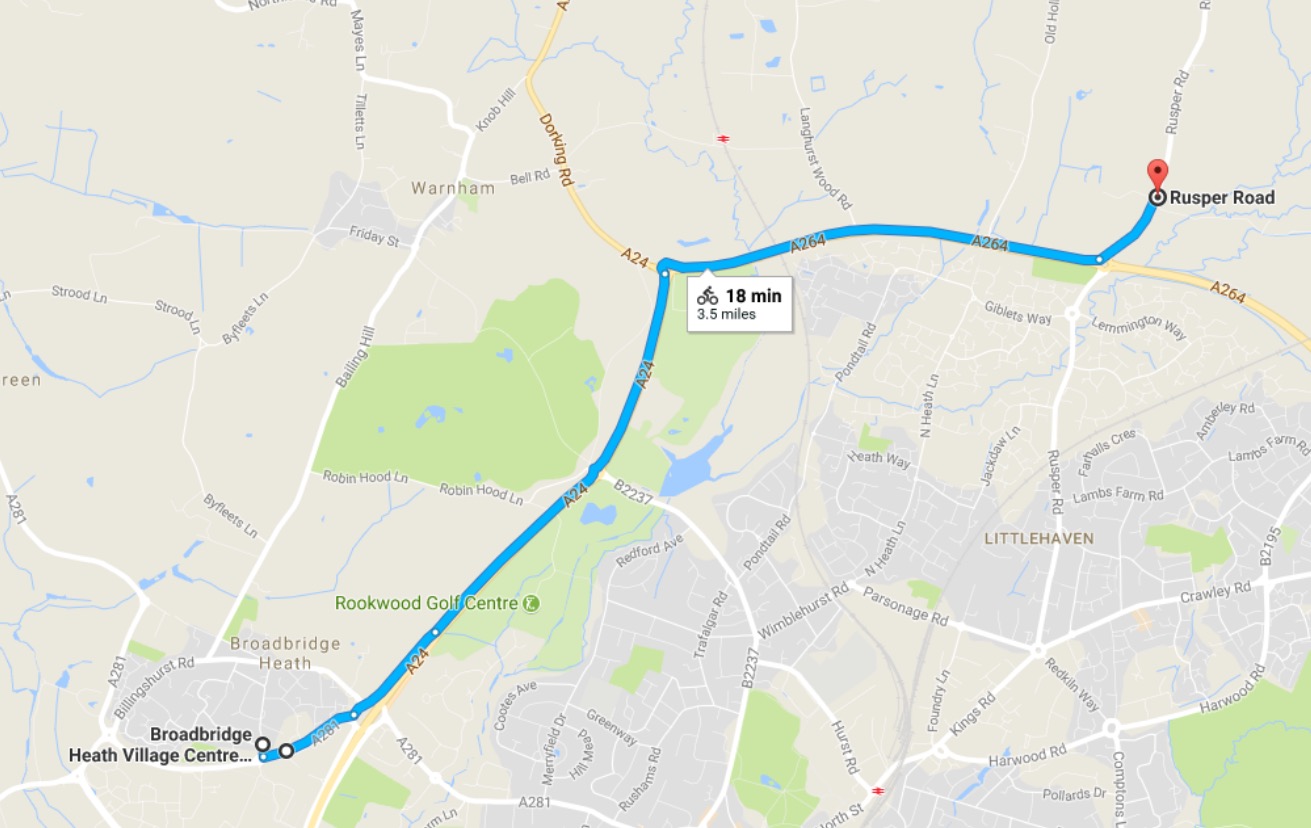 COURSE – G10/57 description: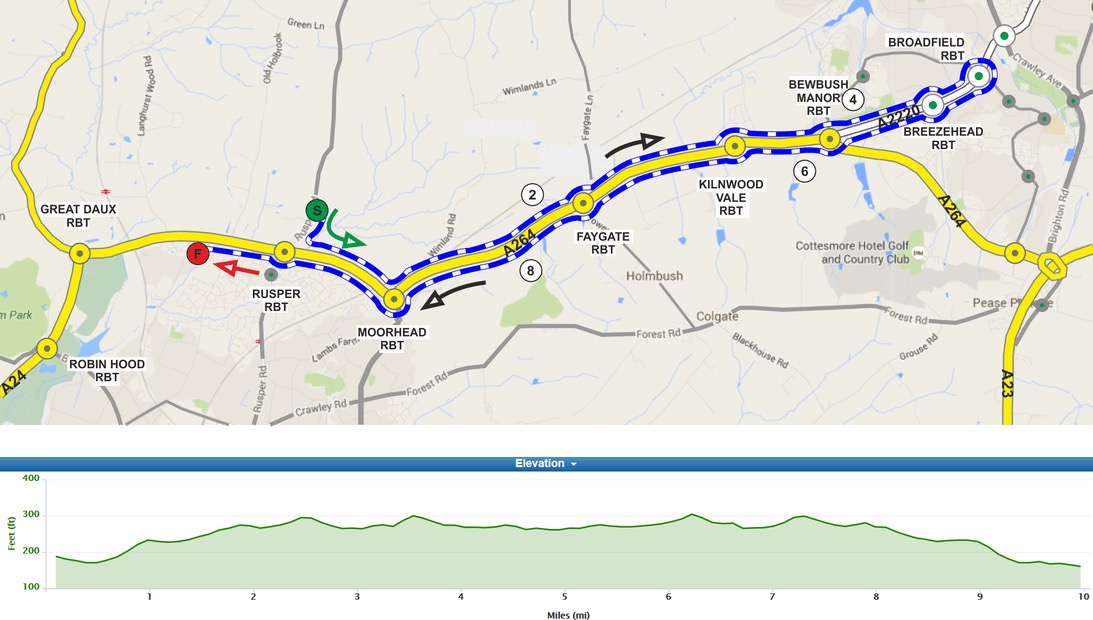 InstructionsRiders must sign in and SIGN OUT. Failure to sign out will result in a DNF resultCompetitors  are  requested  not  to  warm  up  on  the  course  after  the  first  competitor  has started. London South District Regulation: No vehicles, except those of the timekeepers and event officials, shall be parked in the vicinity of the start and finish areas.No times will be given at the finish.CTT regulations require the  compulsory  use  of  helmets  for  the  under  18’s. In the interests of your own safety, Cycling Time Trials and the event promoters strongly advise all competitors to wear a hard/soft shell helmet that meets internationally accepted safety standards.Competitor’s machines:  it is  recommended that  a  working  rear  light,  either  flashing  or constant, is fitted to the machine in a position clearly visible to following road users and is active while the machine is in useCompetitors must exercise extra care when negotiating all roundabouts, particularly at Breezehurst roundabout on the outward leg where the sight line to the right is poor and on the return leg when turning right at Moorhead roundabout.Competitors are advised that there is a regular Saturday morning car boot sale at the Faygate Roundabout.  Vehicles normally park in the lay-by on the side of the road immediately after the roundabout on the return route and pedestrians can be expected to walk along the carriageway in both directions at this point.Details of any additional hazards not listed on the Start Sheet will be displayed or advised at the Signing On point.  All Competitors must take note of these details when they sign onIf pinning your number please only use the eyelets, and please do not use additional pins as it tears the numbers.NUMBERS MUST BE FIXED BELOW WAIST. No time may be recorded if number is not correctly positioned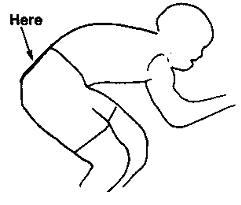 Prizes All prizes will be awarded on time. – Standards will not be applied for veteran ridersWith the exception of the team prize, no rider can win more than one award. Fastest Rider	     £40		2nd £30		3rd £25	4th £20	5th 10		Women:	1st £40		2nd £30		Under 30	1st £10		30-39		1st £10	 40-49		1st £10	50-59		1st £10	60 plus	1st £101st Team of 3 riders £15 each rider	2nd Team of 3 riders £10 each riderEpsom Cycling Club Open 10 mile time trial. Sunday July 29th @ 6:30Promoted for and on behalf of Cycling Time Trials under their rules and regulations Detail:DistancesSTART (OS Ref 191337) in Rusper Road opposite Farm Shop sign at entrance to Moat Farm approximately 350 yards north of Rusper Road RBT (roundabout) Proceed south to Rusper Road RBT. LEFT 1st exit and follow A264 to Moorhead RBT0.00       0.00LEFT 1st exit and continue on A264 via Faygate and Kilnwood Vale RBTs to Bewbush Manor RBT.STRAIGHT ON 2nd exit and follow A2220 via Breezehurst RBT to Broadfield RBT where TURN.  (CHECK)4.87        4.874th exit to retrace on A2220 via Breezehurst RBT to Bewbush Manor RBT.  STRAIGHT ON 2nd exit and follow A264 via Kilnwood Vale and Faygate RBTs to Moorhead RBT. RIGHT 2nd exit.Continue on A264 via Rusper Road RBTFINISH at white paint mark at 4th drain cover in kerbstones from eastern end of lay-by where edge of lay-by becomes parallel to A264 and 0.44 miles west of Rusper Road RBT.5.16       10.03BibStart TimeFirst NameLast NameClubGenderCat406:34:00CarolineBeirne Epsom CCFemaleVeteran506:35:00JesseYatesIn-Gear Quickvit Trainsharp RTMaleEspoir606:36:00JoseEspinosaPinoy Cycling Club UKMaleVeteran706:37:00MikeAndersonVelo Club St RaphaelMaleVeteran806:38:00StuartPayneCentral Sussex CCMaleVeteran906:39:00CliveNoelPaceline RTMaleVeteran1006:40:00RyanSmithMorvelo Basso RTMaleSenior1106:41:00CarlRichardsonTrainsharpMaleVeteran1206:42:00ChrisJolliffeCrawley WheelersMaleVeteran1306:43:00ColinCROCKERSotonia CCMaleVeteran1406:44:00Philip Burgin Newbury RCMaleVeteran1506:45:00MarkBashfordEast Grinstead CCMaleSenior1606:46:00JasonHunterPearson Cycling ClubMaleVeteran1706:47:00ColinGrayNorwood Paragon CCMaleVeteran1806:48:00RobertRoyle-EvattAddiscombe CCMaleVeteran1906:49:00chrissummersSotonia CCMaleVeteran2006:50:00AndrewBradburyPaceline RTMaleSenior2106:51:00TimPetersHorsham CyclingMaleVeteran2206:52:00BruceEnglishEastbourne Rovers CCMaleVeteran2306:53:00ThierryHuserDulwich Paragon CCMaleVeteran2406:54:00Richard Bushell Oxted Cycle ClubMaleVeteran2506:55:00MichaelDaveyEastbourne Rovers CCMaleSenior2606:56:00FabienLargeDirect Power Cycling TeamMaleJuvenile2706:57:00JamesCheesemanCrawley WheelersMaleSenior2806:58:00MartinNaylorBrighton Excelsior CCMaleVeteran2906:59:00clivejacksonCentral Sussex CCMaleVeteran3007:00:00ColinMcDermottFestival Road ClubMaleVeteran3107:01:00MichaelDraperCharlotteville Cycling ClubMaleVeteran3207:02:00GavinFrancisLondon DynamoMaleVeteran3307:03:00DavidClementsEastbourne Rovers CCMaleVeteran3407:04:00ChrisCowlardDe Laune CCMaleVeteran3507:05:00RichardWeatherstoneGS StellaMaleVeteran3607:06:00JonFryHorsham CyclingMaleVeteran3707:07:00AidanCulhaneKingston Wheelers CCMaleVeteran3807:08:00BarryPackmanEpsom CCMaleVeteran3907:09:00keithwhiteEpsom CCMaleVeteran4007:10:00JamiePineNuun-Sigma Sport-London RTMaleVeteran4107:11:00stuartstowTwickenham CCMaleVeteran4207:12:00TobiasBunyanEastbourne Rovers CCMaleVeteran4307:13:00DavidHaggartDe Laune CCMaleVeteran4407:14:00SteveGroutEpsom CCMaleVeteran4507:15:00ChristianYatesEast Grinstead CCMaleVeteran4607:16:00RichardMilesBognor Regis CCMaleVeteran4707:17:00PaulWinkleyEast Grinstead CCMaleVeteran4807:18:00Christopher,RosamEpsom CCMaleVeteran4907:19:00MichaelDanielsSouthborough & Dist. WhsMaleVeteran5007:20:00SimonMcNamaraSouth Downs Bikes / Casco EuropeMaleVeteran5107:21:00PeterBakerLewes Wanderers CCMaleVeteran5207:22:00JulieChasinTwickenham CCFemaleVeteran5307:23:00RichardWoodwardEast Grinstead CCMaleVeteran5407:24:00AbigailCarterLoughborough Students Cycling ClubFemaleEspoir5507:25:00PhilAllenSouth Downs Bikes / Casco EuropeMaleSenior5607:26:00MichaelPorter34 Nomads CCMaleVeteran5707:27:00NigelPerrySan Fairy Ann CCMaleVeteran5807:28:00GemmaHayesEast Grinstead CCFemaleSenior5907:29:00barriefosterAnerley BCMaleVeteran6007:30:00Ben Elliott Paceline RTMaleSenior6107:31:00RichardBirtwhistleSydenham WhsMaleVeteran6207:32:00KatieCroweDulwich Paragon CCFemaleVeteran6307:33:00AlanRobinsonCentral Sussex CCMaleVeteran6407:34:00Natasha JarmanSouthborough & Dist. WhsFemaleSenior6507:35:00DaleLush Kingston Phoenix RCMaleSenior6607:36:00TomHoughton Brighton Excelsior CCMaleVeteran6707:37:00HughPellingOld Portlians CCMaleVeteran6807:38:00Dan WallaceSouth Western Road Club/Evans CyclesMaleSenior6907:39:00Colin DerrickSouth Eastern RCMaleVeteran7007:40:00PatWrightPaceline RTMaleSenior7107:41:00SimonChurchIn-Gear Quickvit Trainsharp RTMaleVeteran7207:42:00MarkBixleyFestival Road ClubMaleVeteran7307:43:00PeterOwenNorwood Paragon CCMaleVeteran7407:44:00JohanStegersLewes Wanderers CCMaleVeteran7507:45:00JoshuaHaaszBanks/Catford CC EquipeMaleEspoir7607:46:00ColinBartonWorthing Excelsior CCMaleVeteran7707:47:00markvowellsCC BexleyMaleVeteran7807:48:00BenoitRamsayPaceline RTMaleSenior7907:49:00lesHumphreySouth Eastern RCMaleVeteran8007:50:00JamesRixCrawley WheelersMaleVeteran8107:51:00JonElliottMaidenhead & District CCMaleSenior8207:52:00ianGraverBec CCMaleVeteran8307:53:00DavidPowis Dorking Cycling ClubMaleSenior8407:54:00TimLynchAspire Velo Racing TeamMaleEspoir8507:55:00LeeTurnerSigma Sport.co.ukMaleVeteran8607:56:00NolanHeatherWorthing Excelsior CCMaleVeteran8707:57:00MikeStephensEpsom CCMaleVeteran8807:58:00TonyLonghurstOxted Cycle ClubMaleSenior8907:59:00ColinJarmanSouthborough & Dist. WhsMaleVeteran9008:00:00JamesBoymanHoops VeloMaleSenior